House At Pooh CornerKenny Loggins (recorded by Loggins and Messina 1971)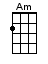 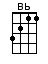 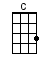 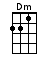 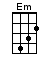 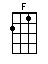 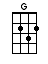 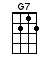 INTRO:  / 1 2 3 4 / [C] / [C] /[C] Christopher [Dm] Robin and [Em] I walked a-[Am]longUnder [F] branches lit [G] up by the [C] moon[C] Posing our [Dm] questions to [Em] Owl and Ee-[Am]yoreAs our [F] days disap-[G]peared all too [C] soonBut I've [Am] wandered much further to-[Em]day than I shouldAnd I [F] can't seem to find my way [G] back to the [G7] woodCHORUS:So [C] help me [Em] if you [Dm] can, I've [G] got to get[C] Back to the [Em] house at Pooh [Dm] Corner by [G] one[C] You'd be sur-[Em]prised, there's so [Dm] much to be [G] done[Em] Count all the bees in the [Am] hive[Em] Chase all the clouds from the [Am] sky[F] Back to the [G] days of [Am] Christopher Robin and [Bb] Pooh [Bb][C] Winnie the [Dm] Pooh doesn't [Em] know what to [Am] doGot a [F] honey jar [G] stuck on his [C] nose[C] He came to [Dm] me asking [Em] help and ad-[Am]viceAnd from [F] here no one [G] knows where he [C] goesSo I [Am] sent him to ask of the [Em] owl if he's thereHow to [F] loosen a jar from the [G] nose of a [G7] bearCHORUS:So [C] help me [Em] if you [Dm] can, I've [G] got to get[C] Back to the [Em] house at Pooh [Dm] Corner by [G] one[C] You'd be sur-[Em]prised, there's so [Dm] much to be [G] done[Em] Count all the bees in the [Am] hive[Em] Chase all the clouds from the [Am] sky[F] Back to the [G] days of [Am] Christopher Robin and [Bb] Pooh [Bb]INSTRUMENTAL VERSE:  < LA LA LA >[C] Winnie the [Dm] Pooh doesn't [Em] know what to [Am] doGot a [F] honey jar [G] stuck on his [C] nose[C] He came to [Dm] me asking [Em] help and ad-[Am]viceAnd from [F] here no one [G] knows where he [C] goesCHORUS:So [C] help me [Em] if you [Dm] can, I've [G] got to get[C] Back to the [Em] house at Pooh [Dm] Corner by [G] one[C] You'd be sur-[Em]prised, there's so [Dm] much to be [G] done[Em] Count all the bees in the [Am] hive[Em] Chase all the clouds from the [Am] sky[F] Back to the [G] days of [Am] Christopher Robin[F] Back to the [G] ways of [Am] Christopher Robin[F] Back to the [G] ways of [Am] Pooh [Am]www.bytownukulele.ca